Установка цветника на машинуЕсли у Вас однофонтурная машина, установите ее на стол под углом, используя струбцины для двухфонтурного варианта. На двухфонтурной машине опустите приставку в нижнее положение.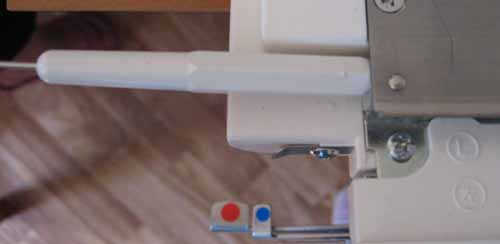 С левой стороны верхней игольницы надавите на стержень, удерживающий иглы.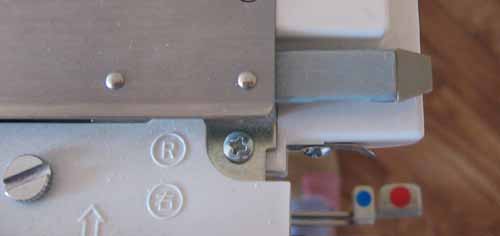 Выдвиньте его вправо на 3см.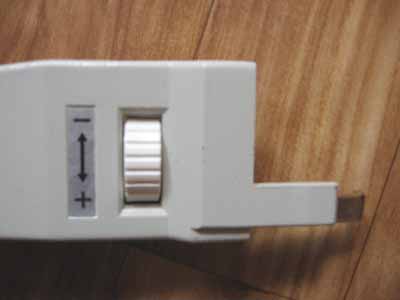 Выдвиньте установочную плату вперед, вращая установочное колесо по стрелке.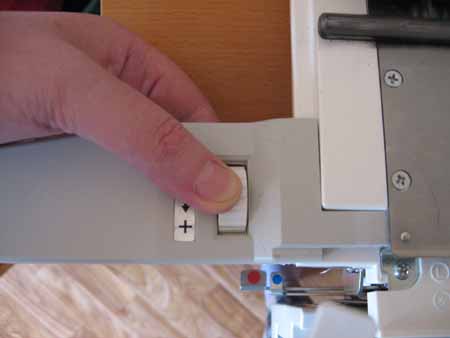 Вставьте установочную плату в направляющее отверстие для стержня и вращайте установочное колесо на себя по стрелке до упораЦветник должен упираться в край корпуса.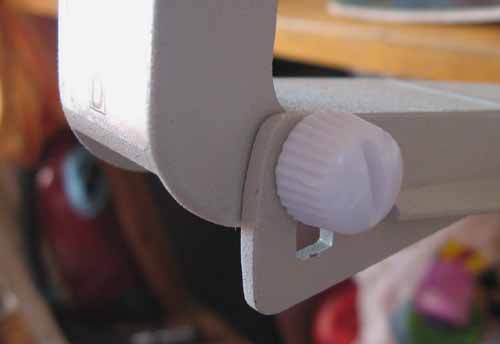 Ослабьте винт выбора и сместите его вверх, затем затяните винт. 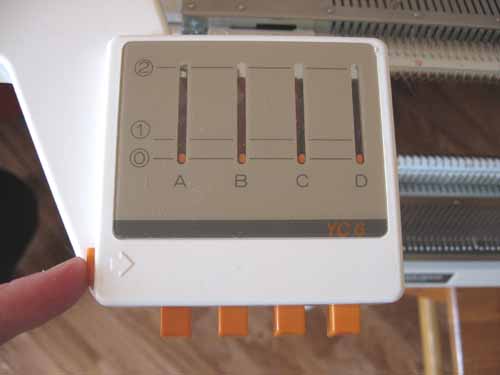 Нажмите кнопку возврата, для установки кнопок держателей в 0 позицию. 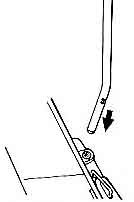 Поместите стержень нитенатяжителя в отверстие корпусе машины.Изогнутый край стержня должен быть направлен к машине.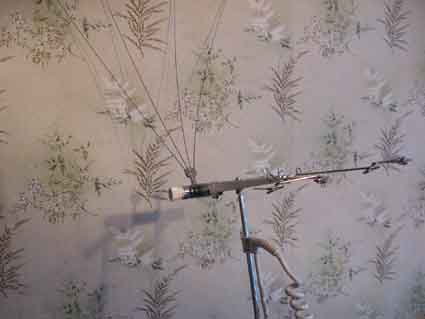 Разверните нитенатяжитель.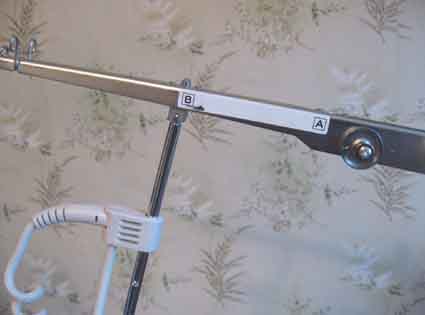 Стержень должен быть вставлен в отверстие В нитенатяжителя (при вязании на одной фонтуре).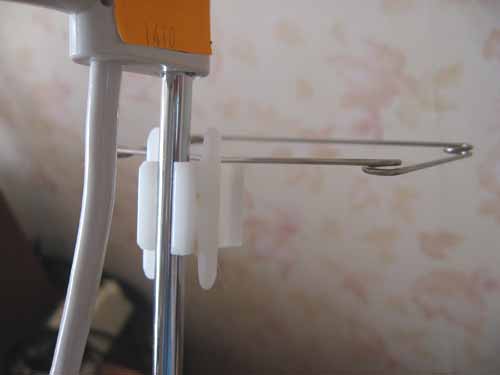 Вставьте стержень в паз 1 рамки натяжения и насадите ее до нижней позиции. 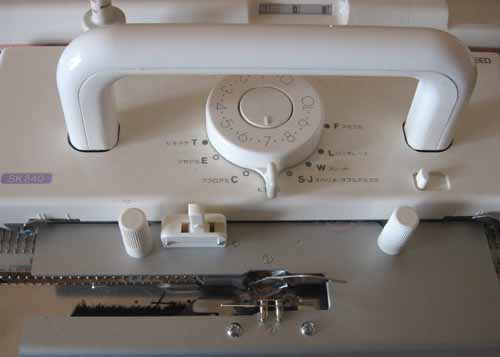 Поменяйте обычное плечо на плечо смены цвета. 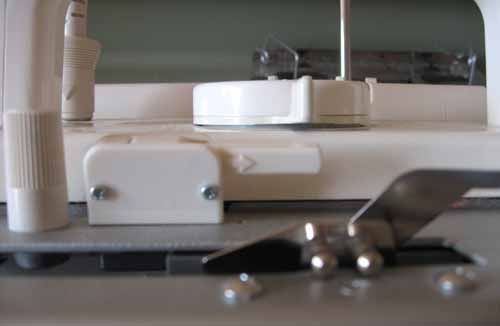 Опустите передающий рычаг, слегка потянув его вверх.